Guest Speaker   Tom Libbey12/6/17 - Coming to share about Quality, 6sigma, and DOEExperience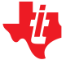 Manufacturing Quality and Customer Quality EngineeringCompany NameTexas InstrumentsDates EmployedSep 2011 – PresentEmployment Duration6 yrs 4 mosLocationSanta Clara, Ca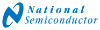 Manufacturing Quality EngineeringCompany NameNational SemiconductorDates EmployedJun 2009 – Sep 2011Employment Duration2 yrs 4 mosLocationSanta Clara, CaDirector of Quality and Process EngineeringCompany NameNational SemiconductorDates EmployedAug 2008 – Jun 2009Employment Duration11 mosDirector of Quality and Process Engineering at National Semiconductor Suzhou, China assembly facility.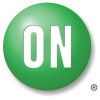 Failure Analysis ManagerCompany NameFairchild SemiconductorDates Employed1983 – 1991Employment Duration8 yrsEducation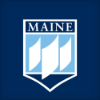 University of MaineDates attended or expected graduation1972 – 1980